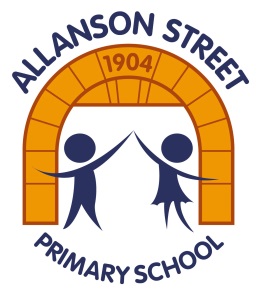 PL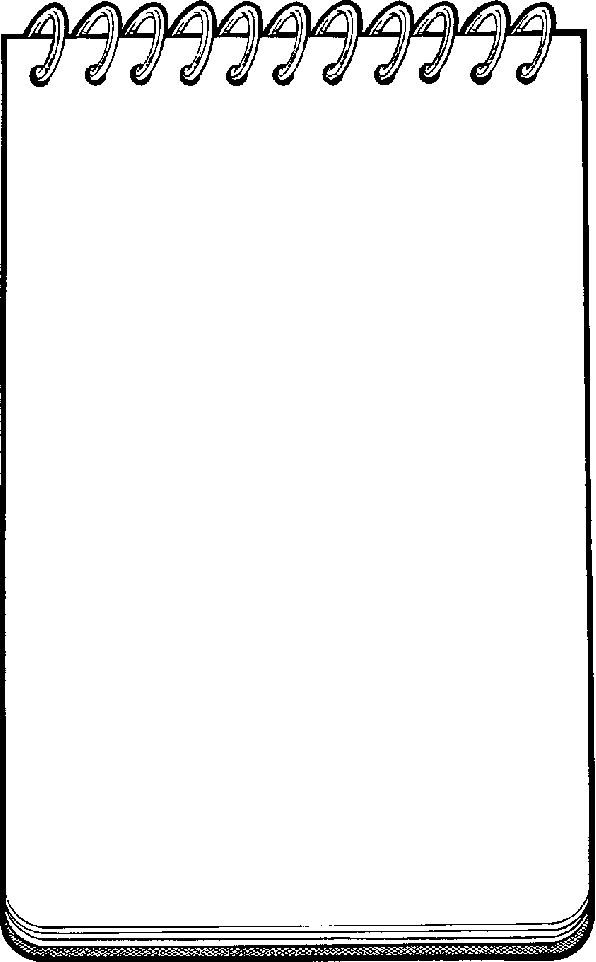 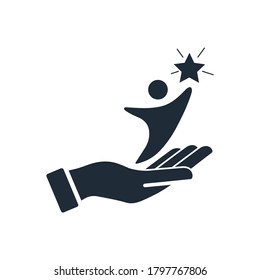 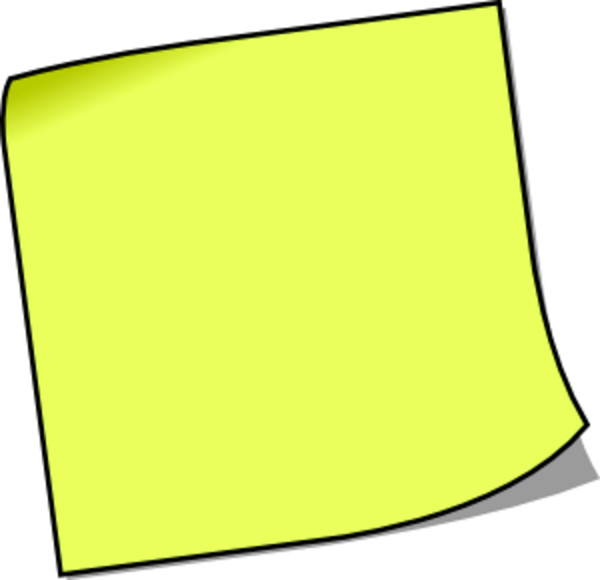 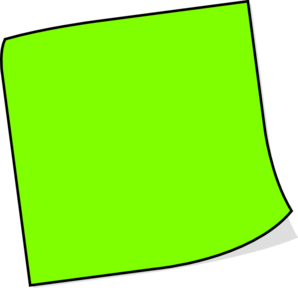 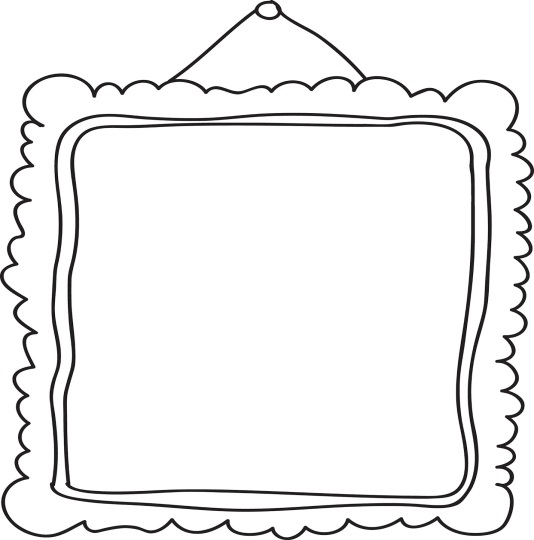 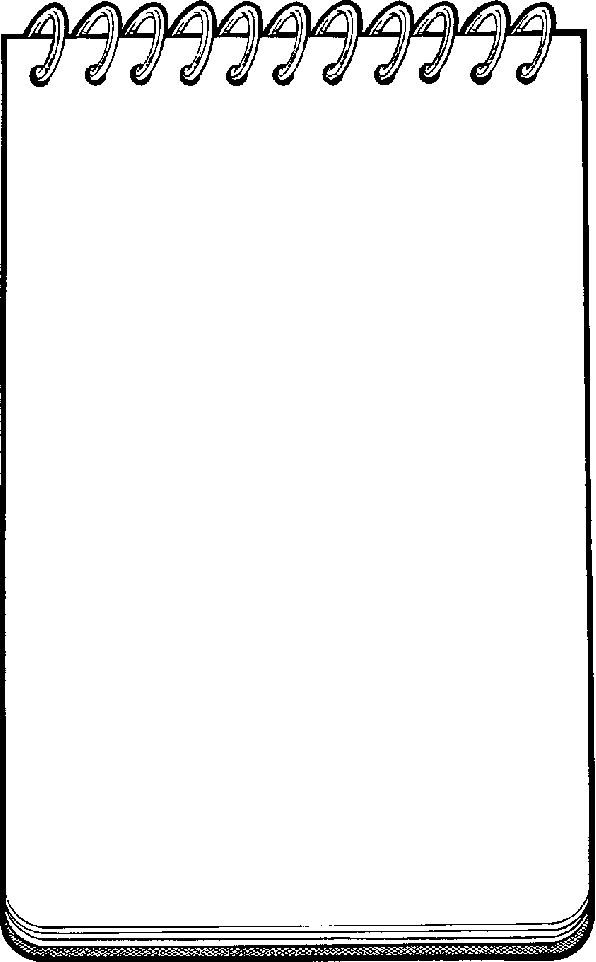 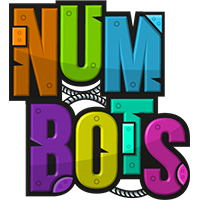 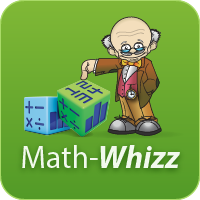 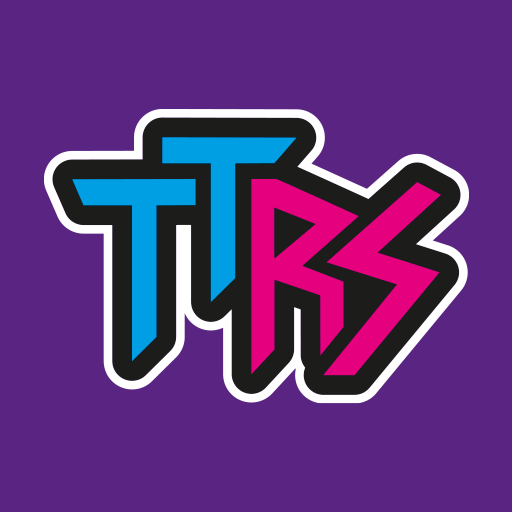 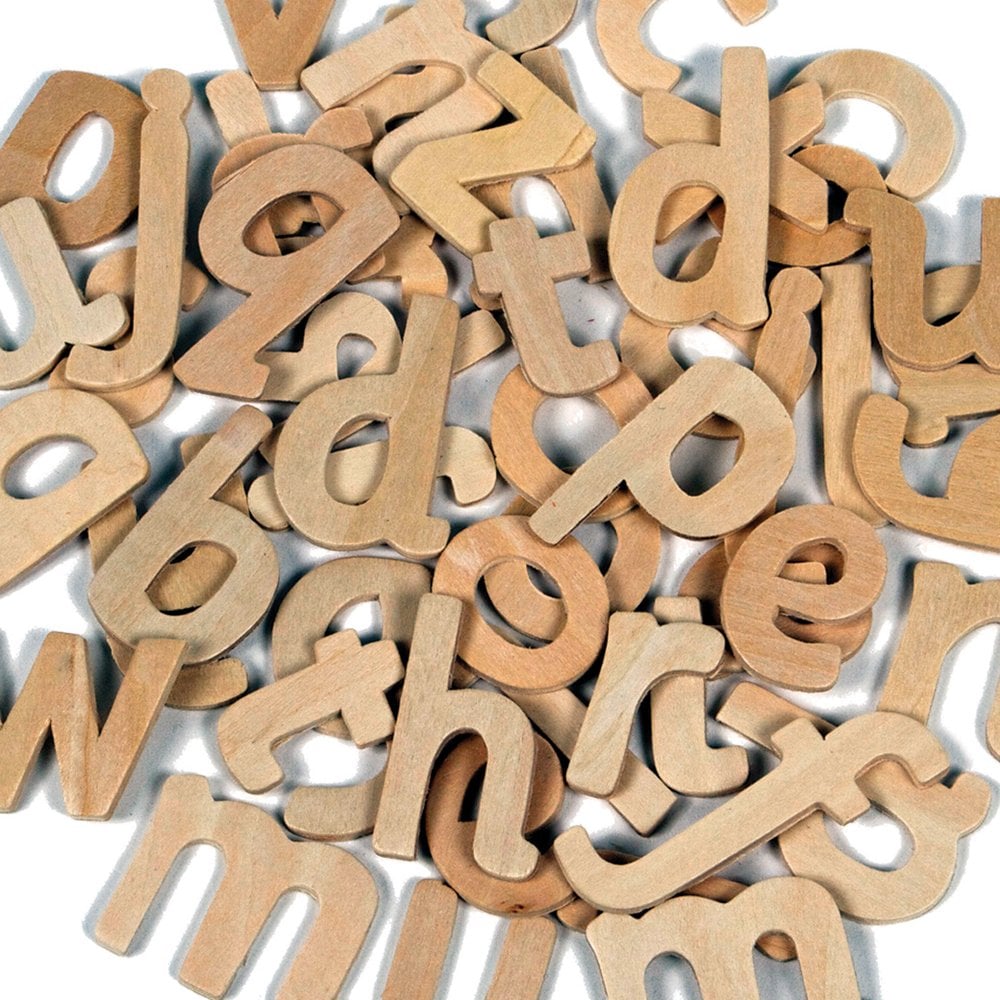 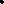 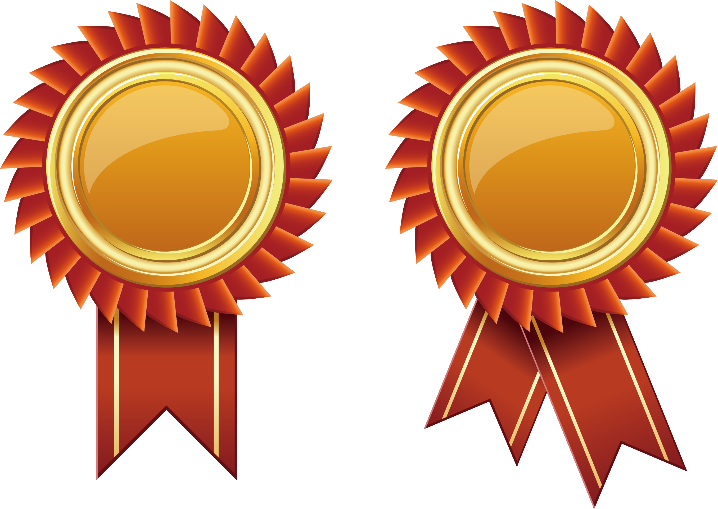 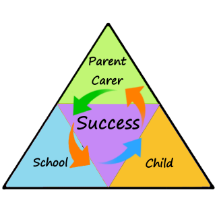 